Publicado en Madrid el 05/06/2017 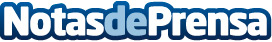 ASEFMA demuestra que la conservación viaria reduce las emisiones de CO2 del transporte por carreteraDurante la XII Jornada Nacional de ASEFMA el Secretario General de Infraestructuras trasladó el compromiso del grupo de Fomento con la reducción de las emisiones de CO2  y  el director de EAPA cuantificó el ahorro europeo que se podría lograr manteniendo las carreteras en buen estadoDatos de contacto:eTICNota de prensa publicada en: https://www.notasdeprensa.es/asefma-demuestra-que-la-conservacion-viaria-reduce-las-emisiones-de-co2-del-transporte-por-carretera Categorias: Ecología Construcción y Materiales http://www.notasdeprensa.es